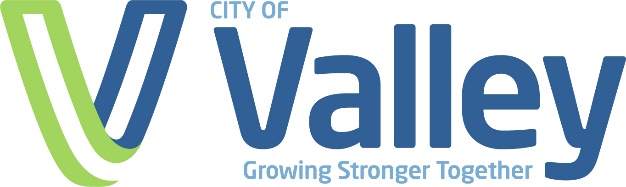 Pet License Application 2024Payment can be made online at valleyne.org  (Make checks payable to the City of Valley.) You may also license by mail to PO Box 405 or in person at Valley City Hall, 203 N Spruce Street, Valley, NE 68064. License fees are due March 31 each year.Name: ________________________________Address: _______________________________City, State, Zip: _________________________Phone: ________________________________Email: _________________________________License Fees All license fees include a $1.25 state fee to fund the Nebraska Dog and Cat Operator Inspector Program.Altered Dog: $6.25Intact Dog: $10.25Senior Citizens (65+) - Altered pets only: $0Lost tag replacement fee: $1.00Pet #1 Altered    Intact		 Male    Female						Fee: _______________Pet Name: __________________		Age: ________________		Color: ____________________Breed: __________________________		Microchip Number: __________________Pet #2 Altered    Intact		 Male    Female						Fee: _______________Pet Name: __________________		Age: ________________		Color: ____________________Breed: __________________________		Microchip Number: __________________Pet #3 Altered    Intact		 Male    Female						Fee: _______________Pet Name: __________________		Age: ________________		Color: ____________________Breed: __________________________		Microchip Number: __________________Total Fee Enclosed: _______________